Об утверждении реестра контейнерныхплощадок на территории Тораевского сельского поселения Моргаушского района Чувашской Республики  	Руководствуясь со статьей 13.4 Федерального закона "Об отходах производства и потребления", постановления администрации Тораевского сельского поселения от  12.12.2018 г. № 55 «Об утверждении Правил обустройства мест (площадок) накопления твердых коммунальных отходов и ведения их реестра на территории Тораевского сельского поселения Моргаушского района Чувашской Республики», администрация Тораевского сельского поселения п о с т а н о в л я е т:    	 1.Утвердить реестр контейнерных площадок для сбора твердых коммунальных отходов, расположенных на территории Тораевского сельского поселения согласно Приложению.2. Признать утратившим силу постановление администрации Тораевского сельского поселения  Моргаушского района Чувашской Республики от 17.10.2019 г. №35 «Об утверждении реестра контейнерных площадок на территории Тораевского сельского поселения Моргаушского района Чувашской Республики».    	 3.Контроль за исполнением данного постановления оставляю за собой.   Глава Тораевского сельского поселения                                           Е.В. ОрловПриложение к постановлению администрацииТораевского сельского поселенияМоргаушского районаЧувашской Республикиот 24.12.2021 г.  № 45РЕЕСТР МЕСТ (ПЛОЩАДОК) НАКОПЛЕНИЯ ТВЕРДЫХ КОММУНАЛЬНЫХ ОТХОДОВ НА ТЕРРИТОРИИ ТОРАЕВСКОГО СЕЛЬСКОГО ПОСЕЛЕНИЯ МОРГАУШСКОГО РАЙОНА        Чãваш РеспубликиМуркаш районĕнТурай ял поселенийĕнадминистрацийĕЙЫШÃНУ  24.12.2021 ç. № 45Турай сали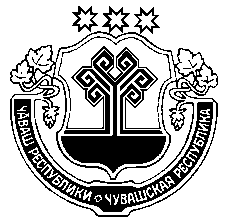 Чувашская РеспубликаАдминистрацияТораевскогосельского поселенияМоргаушского района       ПОСТАНОВЛЕНИЕ  24.12.2021 г. № 45с. Тораево№Данные о нахождении мест (площадок) накопления твердых коммунальных отходовТехнические характеристики мест (площадок) накопления твердых коммунальных отходовДанные о собственниках мест (площадок) накопления твердых коммунальных отходовДанные об источниках образования твердых коммунальных отходов, которые складируются в местах (на площадках) накопления твердых коммунальных отходов1Адрес: с. Тораево ул. Кироварядом д.39Географические координаты:55,943171; 46,594231бетонное основание, огороженное профнастилом Администрация Тораевского сельского поселения Моргаушского района Чувашской Республики429550 ЧР, Моргаушский район, д. Анаткасы, ул.Колхозная, д.1ОГРН 1052136009837Жители с. Тораево2Адрес: с. Тораевоул. Базарная, напротив д.9Географические координаты:55,946678;  46,585271бетонное основание, огороженное профнастилом Администрация Тораевского сельского поселения Моргаушского района Чувашской Республики429550 ЧР, Моргаушский район, д. Анаткасы, ул.Колхозная, д.1ОГРН 1052136009837Жители с. Тораево3Адрес: с. Тораево ул. Кирова около д.2Географические координаты:55,945393; 46,585244бетонное основание, огороженное профнастилом Администрация Тораевского сельского поселения Моргаушского района Чувашской Республики429550 ЧР, Моргаушский район, д. Анаткасы, ул.Колхозная, д.1ОГРН 1052136009837Жители с. Тораево4Адрес:  д. Сюловоул. Школьнаяоколо д.3Географические координаты:55,942451;  46,600506бетонное основание, огороженное профнастилом Администрация Тораевского сельского поселения Моргаушского района Чувашской Республики429550 ЧР, Моргаушский район, д. Анаткасы, ул.Колхозная, д.1ОГРН 1052136009837Жители д. Сюлово5Адрес: д. Сюловоул. Школьнаяза огородом  д.5Географические координаты:55,942204; 46,607805бетонное основание, огороженное профнастилом Администрация Тораевского сельского поселения Моргаушского района Чувашской Республики429550 ЧР, Моргаушский район, д. Анаткасы, ул.Колхозная, д.1ОГРН 1052136009837Жители д. Сюлово6Адрес: д. Сюловоул. Колхозная напротив д.43Географические координаты:55,937613; 46,609230бетонное основание, огороженное профнастилом Администрация Тораевского сельского поселения Моргаушского района Чувашской Республики429550 ЧР, Моргаушский район, д. Анаткасы, ул.Колхозная, д.1ОГРН 1052136009837Жители д. Сюлово7Адрес:  д. Сюловоул. Колхознаяоколо д.2Географические координаты:55,940335; 46,594156бетонное основание, огороженное профнастилом Администрация Тораевского сельского поселения Моргаушского района Чувашской Республики429550 ЧР, Моргаушский район, д. Анаткасы, ул.Колхозная, д.1ОГРН 1052136009837Жители д. Сюлово8Адрес:  д. Сюловоул. Колхознаяоколо д.16Географические координаты:55,939665; 46,598635бетонное основание, огороженное профнастилом Администрация Тораевского сельского поселения Моргаушского района Чувашской Республики429550 ЧР, Моргаушский район, д. Анаткасы, ул. Колхозная, д.1ОГРН 1052136009837Жители д. Сюлово9Адрес: д. Ойкасы ул. Кузнечная,напротив д.1Географические координаты:55,947242; 46,621638бетонное основание, огороженное профнастилом Администрация Тораевского сельского поселения Моргаушского района Чувашской Республики429550 ЧР, Моргаушский район, д. Анаткасы, ул.Колхозная, д.1ОГРН 1052136009837Жители д. Ойкасы10Адрес: д. Ойкасы ул. Металлистнапротив д.20Географические координаты:55,945001; 46,613034бетонное основание, огороженное профнастилом Администрация Тораевского сельского поселения Моргаушского района Чувашской Республики429550 ЧР, Моргаушский район, д. Анаткасы, ул.Колхозная, д.1ОГРН 1052136009837Жители д. Ойкасы11Адрес: д. Ойкасы ул. Металлистнапротив  д.17аГеографические координаты:55,941150; 46,612390бетонное основание, огороженное профнастилом Администрация Тораевского сельского поселения Моргаушского района Чувашской Республики429550 ЧР, Моргаушский район, д. Анаткасы, ул.Колхозная, д.1ОГРН 1052136009837Жители д. Ойкасы12Адрес: д. Ойкасы около кладбищаГеографические координаты:55,938739; 46,613772бетонное основание, огороженное профнастилом Администрация Тораевского сельского поселения Моргаушского района Чувашской Республики429550 ЧР, Моргаушский район, д. Анаткасы, ул.Колхозная, д.1ОГРН 1052136009837Жители д. Ойкасы13Адрес: д. Сяран-Сирмыул. Зеленаяоколо д. 37Географические координаты:55,930996; 46,629778бетонное основание, огороженное профнастилом Администрация Тораевского сельского поселения Моргаушского района Чувашской Республики429550 ЧР, Моргаушский район, д. Анаткасы, ул.Колхозная, д.1ОГРН 1052136009837Жители д. Сяран-Сирмы14Адрес: д. Сяран-Сирмыул. Зеленая около д.25Географические координаты:55,930996; 46,629778бетонное основание, огороженное профнастилом Администрация Тораевского сельского поселения Моргаушского района Чувашской Республики429550 ЧР, Моргаушский район, д. Анаткасы, ул.Колхозная, д.1ОГРН 1052136009837Жители д. Сяран-Сирмы15Адрес: д.Большие Токшикиул. Березовая напротив д.5Географические координаты: 55,923519; 46,640201бетонное основание, огороженное профнастилом Администрация Тораевского сельского поселения Моргаушского района Чувашской Республики429550 ЧР, Моргаушский район, д. Анаткасы, ул.Колхозная, д.1ОГРН 1052136009837Жители д. Большие Токшики 16Адрес: д. Большие Токшикиул. Ленина, напротив д. 20Географические координаты: 55,92438; 46,64692бетонное основание, огороженное профнастилом (для сбора в мешках)Администрация Тораевского сельского поселения Моргаушского района Чувашской Республики429550 ЧР, Моргаушский район, д. Анаткасы, ул.Колхозная, д.1ОГРН 1052136009837Жители д. Большие Токшики 17Адрес: д. Большие Токшикиул. Ленина, около д. 45Географические координаты: 55,924136; 46,655316бетонное основание, огороженное профнастилом Администрация Тораевского сельского поселения Моргаушского района Чувашской Республики429550 ЧР, Моргаушский район, д. Анаткасы, ул.Колхозная, д.1ОГРН 1052136009837Жители д. Большие Токшики 18Адрес: д. Большие Токшикиул. Школьная, около огорода д.15Географические координаты:55,928661; 46,655476бетонное основание, огороженное профнастилом Администрация Тораевского сельского поселения Моргаушского района Чувашской Республики429550 ЧР, Моргаушский район, д. Анаткасы, ул.Колхозная, д.1ОГРН 1052136009837Жители д. Большие Токшики 19Адрес: д. Большие Токшикиул. Клубная, напротив д. 2Географические координаты:55,926059; 46,650456бетонное основание, огороженное профнастилом Администрация Тораевского сельского поселения Моргаушского района Чувашской Республики429550 ЧР, Моргаушский район, д. Анаткасы, ул.Колхозная, д.1ОГРН 1052136009837Жители д. Большие Токшики 20Адрес: д. Сюткюльул. Луговая, напротив д. 1Географические координаты:55,900433; 46,611675бетонное основание, огороженное профнастилом Администрация Тораевского сельского поселения Моргаушского района Чувашской Республики429550 ЧР, Моргаушский район, д. Анаткасы, ул.Колхозная, д.1ОГРН 1052136009837Жители д. Сюткюль  21Адрес: д. Сюткюльул. Нагорная, около д.1Географические координаты:55,902772; 46,616243бетонное основание, огороженное профнастилом Администрация Тораевского сельского поселения Моргаушского района Чувашской Республики429550 ЧР, Моргаушский район, д. Анаткасы, ул.Колхозная, д.1ОГРН 1052136009837Жители д. Сюткюль  22Адрес: д. Сене-Хресченьул. Садовая, около д. 3Географические координаты:55,892041; 46,587701бетонное основание, огороженное профнастиломАдминистрация Тораевского сельского поселения Моргаушского района Чувашской Республики429550 ЧР, Моргаушский район, д. Анаткасы, ул.Колхозная, д.1ОГРН 1052136009837Жители д. Сене-Хресчень  23Адрес: д. Анаткасыул. Орлова, напротив д. 6Географические координаты: 55,937099; 46,563367бетонное основание, огороженное профнастилом Администрация Тораевского сельского поселения Моргаушского района Чувашской Республики429550 ЧР, Моргаушский район, д. Анаткасы, ул.Колхозная, д.1ОГРН 1052136009837Жители д. Анаткасы  24Адрес: д. Анаткасына пересечении ул. Октябрьская, ул. ВосточнаяГеографические координаты:55,932836; 46,561262бетонное основание, огороженное профнастилом Администрация Тораевского сельского поселения Моргаушского района Чувашской Республики429550 ЧР, Моргаушский район, д. Анаткасы, ул.Колхозная, д.1ОГРН 1052136009837Жители д. Анаткасы  25Адрес: д. Анаткасыул. Октябрьская,  напротив д. 36Географические координаты: 55,932836; 46,56052бетонное основание, огороженное профнастилом Администрация Тораевского сельского поселения Моргаушского района Чувашской Республики429550 ЧР, Моргаушский район, д. Анаткасы, ул.Колхозная, д.1ОГРН 1052136009837Жители д. Анаткасы  26Адрес: д. Анаткасыул. Овражная, рядом с огородом д. 13Географические координаты: 55,937928; 46,560447бетонное основание, огороженное профнастилом Администрация Тораевского сельского поселения Моргаушского района Чувашской Республики429550 ЧР, Моргаушский район, д. Анаткасы, ул.Колхозная, д.1ОГРН 1052136009837Жители д. Анаткасы  27Адрес: д. Анаткасыул. Березовая, напротив д. 1аГеографические координаты:55,933657;  46,548447бетонное основание, огороженное профнастилом Администрация Тораевского сельского поселения Моргаушского района Чувашской Республики429550 ЧР, Моргаушский район, д. Анаткасы, ул.Колхозная, д.1ОГРН 1052136009837Жители д. Анаткасы  28Адрес: д. Анаткасыул. Колхозная, напротив д. 4Географические координаты:55,932038; 46,543941бетонное основание, огороженное профнастилом Администрация Тораевского сельского поселения Моргаушского района Чувашской Республики429550 ЧР, Моргаушский район, д. Анаткасы, ул.Колхозная, д.1ОГРН 1052136009837Администрация Тораевского сельского поселения 29Адрес: д. Анаткасыоколо кладбищаГеографические координаты: 55,938265; 46,57607бетонное основание, огороженное профнастилом Администрация Тораевского сельского поселения Моргаушского района Чувашской Республики429550 ЧР, Моргаушский район, д. Анаткасы, ул.Колхозная, д.1ОГРН 1052136009837Жители д. Анаткасы  30Адрес: д. Демкинов начале ул.им. Суворова, около д. 39Географические координаты:55,924219; 46,533298бетонное основание, огороженное профнастилом Администрация Тораевского сельского поселения Моргаушского района Чувашской Республики429550 ЧР, Моргаушский район, д. Анаткасы, ул.Колхозная, д.1ОГРН 1052136009837Жители д. Демкино  31Адрес: д. Демкинов конце ул.им. Суворова, напротив д. 64Географические координаты:55,931787;  46,54547бетонное основание, огороженное профнастилом Администрация Тораевского сельского поселения Моргаушского района Чувашской Республики429550 ЧР, Моргаушский район, д. Анаткасы, ул.Колхозная, д.1ОГРН 1052136009837Жители д. Демкино  32Адрес: д. Тойшевов начале ул. Мартынова, напротив д. 2Географические координаты:55,927814; 46,52373бетонное основание, огороженное профнастилом Администрация Тораевского сельского поселения Моргаушского района Чувашской Республики429550 ЧР, Моргаушский район, д. Анаткасы, ул.Колхозная, д.1ОГРН 1052136009837Жители д. Тойшево  33Адрес: д. Тойшево на перекрёстке ул. Новая, ул.К.Маркса, ул. СоветскаяГеографические координаты:55,930385; 46,506719бетонное основание, огороженное профнастилом Администрация Тораевского сельского поселения Моргаушского района Чувашской Республики429550 ЧР, Моргаушский район, д. Анаткасы, ул.Колхозная, д.1ОГРН 1052136009837Жители д. Тойшево  34Адрес: д. Тойшевоул.К. Маркса, рядом с огородом д. 1Географические координаты:55930673; 46,510166,бетонное основание, огороженное профнастилом Администрация Тораевского сельского поселения Моргаушского района Чувашской Республики429550 ЧР, Моргаушский район, д. Анаткасы, ул.Колхозная, д.1ОГРН 1052136009837Жители д. Тойшево  35Адрес: д. Тойшевооколо кладбищаГеографические координаты:55,928873; 46,494038бетонное основание, огороженное профнастилом Администрация Тораевского сельского поселения Моргаушского района Чувашской Республики429550 ЧР, Моргаушский район, д. Анаткасы, ул.Колхозная, д.1ОГРН 1052136009837Жители д. Тойшево  36Адрес: д. Сятракасыул. им. К. Данилова, напротив д. 47Географические координаты:55,932136; 46,528145бетонное основание, огороженное профнастилом Администрация Тораевского сельского поселения Моргаушского района Чувашской Республики429550 ЧР, Моргаушский район, д. Анаткасы, ул.Колхозная, д.1ОГРН 1052136009837Жители д. Сятракасы  37Адрес:  д. Сятракасыул. им. К. Данилова, напротив  д. 1Географические координаты:55,935419; 46,537103бетонное основание, огороженное профнастилом Администрация Тораевского сельского поселения Моргаушского района Чувашской Республики429550 ЧР, Моргаушский район, д. Анаткасы, ул.Колхозная, д.1ОГРН 1052136009837Жители д. Сятракасы  38Адрес: д. Анаткасыул. Березовая, напротив д. 18Географические координаты:55,935392;  46,544449.бетонное основание, огороженное профнастилом Администрация Тораевского сельского поселения Моргаушского района Чувашской Республики429550 ЧР, Моргаушский район, д. Анаткасы, ул.Колхозная, д.1ОГРН 1052136009837Жители д. Анаткасы39Адрес: д. Сюловоул. Колхозная напротив д.33Географические координаты:55,938943; 46,603203.бетонное основание, огороженное профнастилом Администрация Тораевского сельского поселения Моргаушского района Чувашской Республики429550 ЧР, Моргаушский район, д. Анаткасы, ул.Колхозная, д.1ОГРН 1052136009837Жителид. Сюлово40Адрес: д. Сюткюльул. Парковая напротив д.2Географические координаты:55,900379; 46,605789бетонное основание, огороженное профнастилом Администрация Тораевского сельского поселения Моргаушского района Чувашской Республики429550 ЧР, Моргаушский район, д. Анаткасы, ул.Колхозная, д.1ОГРН 1052136009837Жители д. Сюткюль